Общероссийский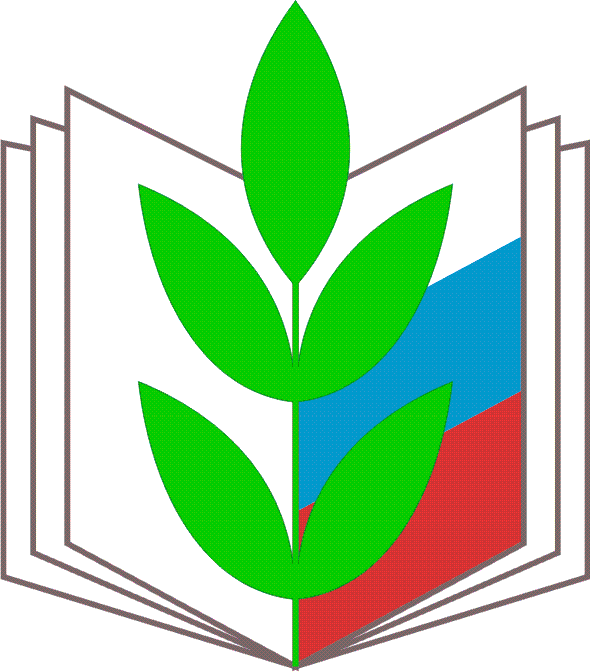 профсоюз образования Саратовскаяобластная организацияП Л АН РАБОТЫ КОМИТЕТА САРАТОВСКОЙ ОБЛАСТНОЙ ОРГАНИЗАЦИИ ПРОФСОЮЗА РАБОТНИКОВ НАРОДНОГООБРАЗОВАНИЯ И НАУКИ РФНА 2021 ГОДг. Саратов2020 	Президиум областной организации Профессионального союза работников народного образования и науки РФ ПОСТАНОВЛЯЕТ:	1.Утвердить План работы комитета Саратовской областной организации Профсоюза работников народного образования и науки РФ  на 2021 год.	2.Рекомендовать выборным органам первичных, районных, городских организаций Профсоюза скорректировать планы своей работы на предстоящий 2021 год. 	3.Контроль за выполнением постановления возложить на заместителя председателя Г.Н.Попову.	Председатель						                  Н.Н.Тимофеев	П   Л   А  Нработы  на 2021 годРаздел I.Пленумы  комитета областной организации «Общероссийского Профсоюза образования»:	1.1.Об участии организации Общероссийского Профсоюза образования Саратовской области в проектах Профсоюза и задачи областной профсоюзной организации по развитию проектной деятельности.март  2021 г.								         отв. Тимофеев Н.Н. 										      Попова Г.Н.		      	                 										                         	1.2.О ходе выполнения областного, территориальных, отраслевых соглашений и задачах по повышению эффективности деятельности выборных профсоюзных органов в развитии социального партнёрства.декабрь 2021г.                                				                                  отв.Тимофеев Н.Н.          						         				                  Попова Г.Н.	1.3.Об утверждении сметы доходов и расходов Саратовской областной организации Общероссийского Профсоюза образования на 2022 год.декабрь 2021г.								            отв.Тимофеев Н.Н.											       Улучкина В.Н.	________________________________________________________________________Раздел II.Заседания президиума областной организации «Общероссийского Профсоюза образования»:2.1.  февраль 2021г.  	- О состоянии охраны труда, здоровья, противопожарной безопасности и производственного травматизма работников в учреждениях образования в 2020г. и задачах на 2021г. (Совместно с Министерством образования области и Государственной инспекцией труда).										          отв.Сысуев Д.А.                                                                      	- Об итогах статистических отчетов за 2020 год,  собеседований с председателями территориальных и первичных профсоюзных организаций и задачах на 2021 год.									                       отв.Попова Г.Н.	- О работе  правовой инспекции труда в 2020 году и задачах на 2021г. в свете приоритетных  направлений деятельности Профсоюза на 2020-2025 годы.											 отв.Гордеева Т.А.	- О совместной работе администрации и профсоюзных комитетов образовательных учреждений Балашовского района по соблюдению законодательства об оплате труда в период пандемии коронавирусной инфекции.											 отв.Буряк Н.А.										           Гордеева Т.А.2.2. апрель 2021 г.	- Об итогах мониторинга сохранения уровня заработной платы и других денежных вознаграждений педагогических работников в условиях пандемии коронавирусной инфекции и использования дистанционных технологий.									                         отв.Буряк Н.А.	-Об использовании прав, предусмотренным законом РФ «О профессиональных союзах, их правах и гарантиях деятельности»  комитетом профсоюзной организации работников «Саратовского национального исследовательского государственного университета им.Н.Г.Чернышевского».											  отв.Шкитина М.В.	- О проведении психиатрических осмотров работников образовательных организаций Балаковского района в соответствии со ст.212, 213 ТК РФ, Постановлений Правительства №695 от 23.09.2002г. и №377 от 28 апреля 1993г.											    отв.Сысуев Д.А.	-Об участии профсоюзных организаций в подготовке и проведении оздоровительной кампании – 2021.												  отв.Каляева К.С.2.3. июнь 2021г.	- О выполнении требований ст.219 Трудового Кодекса РФ «Право работника на труд в условиях, отвечающих требованиям охраны труда» в образовательных организациях Калининского района.											    отв.Сысуев Д.А.	- О соблюдении академических прав и мер социальной поддержки обучающихся профессиональных учреждений Саратовской области.											  отв.Шкитина М.В.											         Гордеева Т.А.	- О совместной работе администрации и профсоюзных комитетов образовательных учреждений Ровенского района по соблюдению законодательства по оплате труда.						        					   отв. Буряк Н.А	- О ходе реализации пилотного проекта «Цифровизация Общероссийского Профсоюза образования» по введению единого электронного профсоюзного билета, автоматизации учета членов Профсоюза и сбора статистических данных в территориальных организациях Профсоюза.											отв.Тимофеев И.Д.2.4.  сентябрь 2021г.                                                                                                                                              	- О социальных аспектах выполнения национального проекта «Образование» в учреждениях образования области и подготовке к 2021-2022 учебному году.                                                                                                                               отв.Тимофеев Н.Н.											     Сысуев Д.А.											     Шкитина М.В.											     Буряк Н.А.	- О совершенствовании системы обучения членов Профсоюза в соответствии с проектом Общероссийского Профсоюза образования «Профсоюзное образование».											    отв.Попова Г.Н.	- Об итогах организационно-финансовой деятельности за I полугодие 2021г. в Саратовской областной организации Общероссийского Профсоюза образования.								                                     отв.Улучкина В.Н.	        Шукюрова Д.А.      	- Об итогах рейда «Как живешь, старшее поколение?»											отв.Каляева К.С.2.5. ноябрь 2021г.        										              	- Об итогах тематической проверки по теме «Соблюдение трудовых прав работников учреждений профессионального образования при переходе на электронные трудовые книжки, заключение трудовых договоров  и дополнительных соглашений».				                                                       						                                                                    			     									             отв.Гордеева Т.А.	- О практике использования новых форм, методов и технологий в работе выборных профсоюзных органов Ртищевской городской организации Общероссийского Профсоюза образования.											     отв.Попова Г.Н.	- Об участии студенческих профсоюзных организаций области в федеральном проекте Всероссийское движение «Профсоюз – территория здоровья».                                                           							  отв.Шкитина М.В.											         Каляева К.С.  	- Об итогах рейда «Как живешь, молодой педагог?»											  отв.Буряк Н.А.	- Об итогах обеспечения работников сферы образования жильём в 2021 году.											   отв.Каляева К.С.Раздел III.Комплексное изучение деятельности профсоюзных организаций по использованию  прав, предусмотренных  Законом РФ«О профессиональных союзах, их правах и гарантиях деятельности»:	3.1.Аткарская городская организация Профсоюза	       март                                                                                                        отв.Попова Г.Н.3.2.Петровская городская организация Профсоюза       сентябрь						                                  отв.Тимофеев Н.Н.	3.3.Хвалынская районная организация Профсоюза			                  май			                      		                                     отв.Тимофеев Н.Н.	3.4.Энгельсская районная организация Профсоюза                  ноябрь					                                               отв.Попова Г.Н.	3.5.Первичные профсоюзные организации работников	      и студентов Саратовской государственной юридической	      академии	       октябрь								              отв.Шкитина М.В.	3.6.Первичная профсоюзная организация студентов  СГУ	      март								             отв.Шкитина М.В.	3.7.Первичная профсоюзная организация работников	      ГАПОУ СО СПО «Энгельсского политехникума»                 май							                                   отв.Шкитина М.В.Раздел IV.Проекты и инициативы областной организации «Общероссийского Профсоюза образования» и участие в федеральных проектах	4.1.Продолжить совместно с Министерством образования области реализацию проекта «Содействие развитию кадрового потенциала системы образования Саратовской области» в свете национального проекта «Образование»:	- Провести мониторинг профориентации на учительскую профессию в рамках проекта «Билет в будущее», лучший опыт распространить.	  январь-март 			      			                    отв.Тимофеев Н.Н.											    Шкитина М.В.										               Буряк Н.А.	- Провести анализ поступления выпускников общеобразовательных учреждений в педагогические учебные заведения, использования целевого направления. Итоги анализа направить в Министерство образования области для принятия мер.	 август									 отв.Тимофеев Н.Н.											        Буряк Н.А.	- Выявление и награждение наставников молодых учителей знаком «Лучший наставник молодежи».	апрель-май									   отв.Попова Г.Н.	- Провести рейд «Как живешь, молодой  педагог?», по обеспечению молодых специалистов жильём, учебной нагрузкой, методическими материалами, условиями для их адаптации.	август-сентябрь							                  отв.Буряк Н.А.	- Провести анализ текучести кадров, выявить причины текучести. Итоги анализа направить во властные структуры с целью разрешения имеющихся проблем.	сентябрь								              отв.Тимофеев Н.Н											          Буряк Н.А.  	- Совместно с СГУ и педагогическими колледжами разработать и провести совместные мероприятия с выпускниками педагогических учебных заведений	март-апрель                                                                                                      отв.Попова Г.Н.										                    Шкитина М.В. 	- Проводить мониторинги выполнения нормативных актов по оплате труда работников образовательных учреждений области.	февраль, октябрь                                                                                             отв.Буряк Н.А.											        Шкитина М.В.        	- Провести анализ обеспечения педагогических работников жильём, результаты направить в областную Думу и Правительство области.	октябрь									     отв.Каляева К.С.											        Шкитина М.В.        	4.2.Участие в реализации федерального  проекта «Цифровизация Общероссийского Профсоюза образования»	4.2.1.Продолжить работу по внедрению идентификации члена профсоюза с помощью электронного профсоюзного билета или соответствующего мобильного приложения.          январь-май								               отв.Попова Г.Н.											        Шкитина М.В.											        Сысуев Д.А.											        Тимофеев И.Д.	4.2.2.Обновить в АИС единый электронный реестр членов Саратовской областной организации Общероссийского Профсоюза образования.	сентябрь-октябрь                                                                                            отв.Попова Г.Н.										                    Шкитина М.В.											        Сысуев Д.А.											        Тимофеев И.Д.	4.2.3.Участвовать в конкурсе Профсоюза: «PROFбонус для всех и каждого», для чего:	- провести работу по регистрации членов Профсоюза в Программе Progcards в мобильном приложении и\или на сайте	- провести сбор согласий на получение от профсоюза и организации профсоюзных сообщений информационного или рекламного характера.           по срокам конкурса                                                                                           отв.Попова Г.Н.											       Шкитина М.В.											       Сысуев Д.А.											        Тимофеев И.Д.											        специалисты	4.2.4.Добиваться введения в каждой профсоюзной организации ответственного лица за введение информационных технологий, электронного реестра и профсоюзного билета.	январь							                                         отв.Попова Г.Н.											        Шкитина М.В.											        Сысуев Д.А.											      Тимофеев И.Д.	4.2.5.Усилить информационную работу на портале областной организации Профсоюза, в социальных сетях, как одном из доступных и оперативных каналов донесения информации.	в течение года				                                                     отв.Попова Г.Н.										                    Шкитина М.В.                                                                                                                                          Сысуев Д.А.											        Тимофеев И.Д.      	4.2.6.Ввести практику использования видеорепортажей о деятельности профсоюзных организаций.	по графику							                              отв.Попова Г.Н.								                                            Шкитина М.В.											        Сысуев Д.А.											        Тимофеев И.Д.	4.2.7.Шире использовать онлайн - обучение по программам ШПА- январь-март  - учеба по материалам Съезда Профсоюза                                      отв.Попова Г.Н.- октябрь – областная учеба председателей первичных организ.Профсоюза         Шкитина М.В.											        Сысуев Д.А.											        Тимофеев И.Д.											        Гордеева Т.А.											        Буряк Н.А.	4.2.8.Провести работу по созданию обновляемой электронной базы информационных ресурсов местных и первичных организаций Профсоюза.	весь год								             отв.Тимофеев Н.Н.	                                                                                                                              Сысуев Д.А.                                                                                                                                           Тимофеев И.Д.	4.3.Участие в реализации федерального проекта «Профсоюзное образование».	4.3.1.Участвовать в работе образовательной платформы автоматизированной информационно-образовательной системы областной организации Профсоюза для обеспечения работы школ профсоюзного актива.	до 1 февраля 2021г.								    отв.Попова Г.Н.											           Сысуев Д.А.										                    Тимофеев И.Д.	4.3.2.Организовать подбор группы лекторов для реализации программы обучения профсоюзных кадров и профсоюзного актива.	до 1 марта 2021 г.							                 отв.Попова Г.Н.											        Шкитина М.В.	4.3.3.Сформировать образовательную программу для молодежных лидерских групп (резерва) профсоюзных кадров и профсоюзного актива.	до 1 июня 2021г.							                 отв.Попова Г.Н.											        Шкитина М.В.	4.3.4.Включиться в реализацию программы каскадно-цикличной модели обучения профсоюзных кадров и актива Общероссийского Профсоюза образования.	с сентября 2021 г.								      отв.Попова Г.Н.											       Шкитина М.В.	4.3.5.Провести заключение двухсторонних соглашений с отдельными региональными организациями Профсоюза по осуществлению образовательных и культурных программ.	июнь 2021 г.									отв.Тимофеев Н.Н.											       Попова Г.Н.	4.4.Участие в реализации федерального проекта Всероссийское движение «Профсоюз – территория здоровья»:	4.4.1.Выйти с инициативой в Министерство образования области, с руководителями профессиональных учреждений и вузов о создании на базе подведомственных образовательных учреждений центров «Здоровье», объединяющих разновозрастные группы работников образования для занятий летними и зимними видами спорта, скандинавской ходьбой и др. с привлечением специалистов по формированию здорового образа жизни.	до 1 марта 2021 г.								      отв.Попова Г.Н.											        Каляева К.С.	4.4.2.Организовать уроки здоровья для работников образования с приглашением лиц, добившихся результатов в спорте, активных ветеранов педагогического труда – долгожителей.повседневно									      отв.Попова Г.Н.										           Каляева К.С.	4.4.3.Провести областные спартакиады:февраль – зимняя спартакиада						                  отв.Попова Г.Н.											            Каляева К.С. август – сентябрь – летняя спартакиада4.4.4.В целях профилактики заболеваний и своевременного оказания медицинской помощи работникам образования активизировать деятельность членов Профсоюза по включению в областную инновационную программу «Добровольное медицинское страхование».в течение года								                 отв.Каляева К.С.														4.4.5.Провести мониторинг  организации здоровьеукрепляющих, физкультурно-оздоровительных и спортивных мероприятий. Итоги рассмотреть на президиуме.сентябрь-октябрь								               отв.Каляева К.С.__________________________________________________________________________________      Раздел VОбщие мероприятия, смотры, конкурсы.5.1.Организовать мероприятия, посвященные:	-Дню российского студенчестваянварь									                         отв.Шкитина М.В.	- Международному женскому Дню март										             отв.Тимофеев Н.Н.											         Каляева К.С.	- Дню семьи	май										              отв.Попова Г.Н.											         Каляева К.С.	- Дню пожилого человека, Дню Учителя			сентябрь-октябрь								             отв.Тимофеев Н.Н.											        Каляева К.С.	- Дню материноябрь										     отв.Попова Г.Н.											           Каляева К.С. 	- Новому году					декабрь								                              отв.Попова Г.Н.											            Каляева К.С.     	5.2.Провести :	- конкурс «Лидер в Профсоюзе»апрель										                 отв.Попова Г.Н.	- конкурс «Социальный партнёр»февраль-март 								                 отв.Попова Г.Н.											            Буряк Н.А.	- конкурс «Лучший внештатный технический инспектор труда» и	«Лучший уполномоченный  по охране труда профкома образова-	тельного учреждения»апрель											      отв.Сысуев Д.А.	5.3.Организовать и провести:	  - групповой и семейный отдых в пансионатах   Черноморского Побережья						     май-июнь									                 отв.Каляева К.С.						                                              		- областной смотр агитбригадсентябрь-октябрь								                 отв.Каляева К.С.	- акцию «Вступай в Профсоюз»сентябрь-октябрь                                                                                                          отв.Попова Г.Н.                                                                                                                                          Шкитина М.В.	- слёт молодых педагоговсентябрь										      отв.Попова Г.Н.												 Буряк Н.А.5.4.Участвовать в федеральных конкурсах, олимпиадах, форумах:- Всероссийская олимпиада педагогов начальной школы«Мой первый учитель».первое полугодие									      отв.Попова Г.Н.										                         Буряк Н.А.	- Всероссийский конкурс «Траектория успеха»июнь-сентябрь							   	              отв.Шкитина М.В.	- Межрегиональный форум молодых педагогов «Таир-2020»июнь-июль										     отв.Попова Г.Н.	5.5.Взаимодействовать со средствами массовой информации:	- подготовка и выпуск газеты «Просвещенец»ежеквартально									 отв.Тимофеев Н.Н.	- совершенствование работы сайта областной организации и местных организаций Профсоюзапостоянно										 отв.Тимофеев И.Д.	- организация подписки на газеты «Мой профсоюз» и «Солидарность»по графику										   отв.Попова Г.Н.	- проведение конкурса внештатных корреспондентовсентябрь										    отв.Попова Г.Н			Раздел VIУчастие в реализации национального проекта «Образование»	6.1.В соответствии с проектом «Современная школа»:	6.1.1.Составить картотеку вводных строящихся  объектов системы образования и определить график посещения строек для определения хода строительства.до 20 января										    отв.Сысуев Д.А.	6.1.2.Изучить состояние трудовых отношений в центрах образования цифрового и гуманитарного профилей «Точка роста».февраль-март										    отв.Гордеева Т.А.											           Буряк Н.А.	6.2.В соответствии с проектом «Успех каждого ребенка»:	6.2.1.Изучить ход внедрения целевой модели развития областной системы дополнительного образования для детей и итоги рассмотреть на заседании ассоциации профсоюзных организаций области.апрель											  отв.Гордеева Т.А.	6.2.2.Изучить условия и охрану труда в детском мобильном технопарке Кванториум»	май											   отв.Сысуев Д.А.	6.3.В соответствии с проектом «Учитель будущего».	6.3.1.Провести мониторинг по созданию условий для повышения квалификации педагогических кадров области, по итогам мониторинга обратиться во властные структуры с предложением об устранении имеющихся проблем.май-июнь										 отв.Тимофеев Н.Н.											        Попова Г.Н.	6.3.2.Осуществлять контроль за установлением льгот и гарантий педагогических работников, установленных Соглашением между Министерством образования области и областной организацией Профсоюза.постоянно										      отв.Попова Г.Н.											             Буряк Н.А.	6.4.В соответствии с проектом «Цифровая образовательная среда»:	6.4.1.Провести анализ наличия цифрового оборудования для организации дистанционного обучения в Балаковском районе.март											   отв.Сысуев Д.А.	6.4.2.Изучить состояние трудовых отношений и оплату труда в Центре цифрового образования детей «1Т-куб» г.Балашовасентябрь										   отв.Гордеева Т.А.												Буряк Н.А.	6.5.В целях реализации федерального проекта «Современные родители» изучать опыт работы в этом направлении. Изучить опыт крепких семейно-родительских отношений, устойчивого семейного уклада в педагогической сфере, продолжить оформление книги Почета семей. Развивать семейный отдых и оздоровление членов Профсоюза.постоянно										  отв.Каляева К.С.	6.6.В соответствии с проектом «Молодые профессионалы»:	6.6.1.Изучить соблюдение академических прав и мер социальной поддержки обучающихся профессиональных учреждений, итоги изучения рассмотреть на заседании президиума.май-июнь										   отв.Шкитина М.В.											         Гордеева Т.А.	6.6.2.Изучить опыт работы Губернаторского автомобильно-электромеханического техникума по созданию условий для подготовки специалистов.март											отв.Шкитина М.В.											      Сысуев Д.А.	6.7.Вести анализ выполнения проекта «Повышение конкурентоспособности российского высшего образования», информировать ЦС Профсоюза об имеющихся проблемах.постоянно										отв.Тимофеев Н.Н.											       Шкитина М.В.	6.8.В соответствии с проектом «Социальная активность» развивать в профсоюзной организации идеи волонтерства, добровольчества.постоянно										     отв.Попова Г.Н.										                   Шкитина М.В.Раздел VIIРабота комиссий, секций, ассоциаций, советов7.1.Ассоциация председателей первичных профсоюзных организаций дошкольных учреждений       (Председатель Рогожкина Т.А., отв.Попова Г.Н., Буряк Н.А.)	1.Единые рекомендации по установлению на федеральном, региональном и местном уровнях систем оплаты труда работников государственных и муниципальных учреждений на 2021 год.март	2.Мониторинг динамики средней заработной платы педагогических работников ДОУоктябрь	7.2.Ассоциация председателей первичных профсоюзных организаций среднего профессионального образования.	(Председатель Пыжова Т.В., отв.Шкитина М.В.)	1-е заседание – апрель (выездное в ГАПОУ СО СПО «Энгельсский механико- технологический техникум»)1. О совместной работе профсоюзных организаций  и администраций профессиональных  образовательных организаций  по соблюдению трудового законодательства и повышению уровня оплаты труда.2.Об организации летней оздоровительной работы с детьми2-е заседание - семинар -  октябрь 1.Актуальные вопросы мотивации профсоюзного членства, трудового законодательства и оплаты труда7.3.Ассоциация председателей первичных организаций дополнительного образования (председатель Жижина О.А., отв. Гордеева Т.А.)  апрель1Новое в трудовом законодательстве. Информация о работе правовой инспекции труда в  2020 году. Итоги мониторинга внедрения целевой модели развития ДО.декабрь  	2.Участие учреждений дополнительного образования в проектах Общероссийского Профсоюза образования.                                                                                                   7.4.Координационный Совет председателей профсоюзных организаций учреждений высшего  образования (председатель Мохнев В.А., отв.Шкитина М.В.)заседание – февраль1. О координации деятельности первичных профсоюзных организаций высшего образования и повышении эффективности их работы (итоги статотчетов и собеседований)2. Об организации летней оздоровительной работы с работниками и их детьмизаседание – май1.Об участии первичных профсоюзных организаций в конкурсах  Общероссийского Профсоюза образования.2. О проведении рейда по оздоровительным лагерям и базам отдыха ВУЗов. –е заседание – сентябрь1.О подготовке к новому учебному году и проведении акции «Вступай в Профсоюз»4-е заседание – ноябрь ( в рамках семинара профактива)1.Актуальные вопросы развития высшего образования и направления деятельности первичных профсоюзных организаций2.Обмен опытом работы7.5.Совет молодых ученых и преподавателей–е заседание - февраль1. О направлениях развития высшего образования.2.О плане работы Совета на 2021 год.     2 –е заседание – октябрь ( выездное – на базе одного из вузов – по согласованию)1.О практике работы администраций и профсоюзных комитетов по повышению социальной защищенности, созданию условий для работы молодых ученых2. О проведении рейда «Как живешь, молодой преподаватель?»	7.6.Студенческий координационный Совет	        (председатель Раранский И.Д., отв.Шкитина М.В.)	1.Торжественное мероприятие, посвященное Дню российского студенчества -январь	2.Заседание СКСфевраль					         1.Об итогах статотчетов и собеседований            2.О подготовке областного конкурса «Студенческий лидер»3.Заседание СКС июнь	      	1.О проведении  смотра-конкурса спортивно-оздоровительных лагерей	2.Об участии студенческого профактива в конкурсных мероприятиях лета 2021 года           7.7. Региональный клуб «Молодость» (председатель Закирова Е.А.,  отв.Попова Г.Н., Буряк Н.А.)	1.Заседание клуба: - Перекличка СМП.- О Единых Рекомендациях по установлению на федеральном, региональном и местном уровнях систем оплаты труда работников государственных и муниципальных учреждений на 2021 год- Новое в законодательстве  о молодых специалистах февраль   	2.Фестиваль молодых талантов «В кругу друзей»март	3.Выездное заседание клуба в г.Марксе по итогам рейда «Как живешь, молодой педагог?»				    ______________________________________________________________________________7.8. Комиссия по правовой и социальной защите работников образования (председатель Буряк Надежда Анатольевна, отв.Т.А.Гордеева)-О Единых Рекомендациях по установлению на федеральном, региональном и местном уровнях систем оплаты труда работников государственных и муниципальных учреждений на 2021 год	- О работе правовой инспекции труда в 2020 году.	- Проблемы судебной защиты членов Профсоюза7.9.Молодежная  комиссия (Попова Г.Н., Востриков А.С.)	- О постановлениях VIII съезда Профсоюза в части развития молодежной политики.апрель								      	- Об итогах выполнения обязательств соглашений, колдоговоров по социальной поддержке молодежи.ноябрь										      7.10.Комиссия по охране труда ( председатель комиссии Жарая Е.П.,  отв.Д.А.Сысуев)	 - Об итогах работы по охране труда в 2020г. в свете решений VIII съезда Профсоюза.март												- О реализации проекта Саратовской областной организации Профсоюза «Управление охраной труда в ОО Саратовской области» в 2020 году и по участию в федеральном движении «Профсоюз – территория здоровья»ноябрь   Раздел VIIIИнформационная и методическая работа. Обобщение опыта. Профсоюзное образование.	8.1.Провести собеседования с председателями районных, городских организаций Профсоюза, первичных профсоюзных организаций учреждений профессионального образования.январьпо особому графику					                                             отв. Тимофеев Н.Н.								                                          Попова Г.Н.                                                                                                                                        Шкитина М.В.	8.2.Организовать выпуск газеты «Просвещенец»1 раз в квартал				                                                            отв.Тимофеев Н.Н.     	8.3.Проведение «медиа-встречи» с  внештатными корреспондентами и педагогами, занимающимися литературным творчеством сентябрь	                          					                             отв.Попова Г.Н.											        Тимофеев И.Д.											        Тишкова Т.Н.			8.4.Организовать выпуск «Профлистовок»  по следующему графику	                                8.5.Проводить по актуальным проблемам видеоконференции, вебинары.апрель, ноябрь		      отв.Попова Г.Н.                      	                   Сысуев Д.А.	8.6.Организовать подписку на газеты «Мой Профсоюз», «Солидарность»май, октябрь                                                                                                                  отв.Попова Г.Н. 	8.7.Разработать методические материалы для профсоюзного актива.	По итогам тематической проверки «Соблюдение трудовых прав работников ОО СПО при переходе на электронные трудовые книжки, при заключении трудовых договоров».декабрь							                                      отв.Гордеева Т.А.	- Особенности нового Устава Профсоюзаавгуст										               отв.Попова Г.Н.											        Шкитина М.В.										          	- Организация работы уполномоченного профсоюзного комитета по охране трудамай											      отв.Сысуев Д.А.	- Очерки о ветеранах профсоюзной работы.сентябрь (к встрече журналистов)							отв.Каляева К.С.											    	- Оплата труда заместителей директоров общеобразовательных учреждений (совмещение, совместительство, временное исполнение обязанностей)май                                                                                                                            отв.Буряк Н.А.	- Пятый выпуск пособия для руководителей образовательных организаций.август										            отв.Гордеева Т.А.	- Основные моменты при подготовке заседания профкома в свете нового Устава Профсоюзасентябрь									            отв.Шкитина М.В.									          	8.8.Обобщение опыта работы.	- Опыт работы внештатного правового инспектора труда Евдошенко Т.В. по защите социально-трудовых прав работников.июнь										             отв.Гордеева Т.А.	- Подготовка видеоролика об опыте работы местной организации Профсоюза по работе с ЭПБ.										             отв.Тимофеев И.Д.	- Об опыте работы первичной профсоюзной организации студентов СГЮА «Работа с профактивом»январь	                        						                         отв.Шкитина М.В.	- Из опыта работы первичных организаций СГТУ имени Гагарина Ю.А. Профсоюза по участию в проекте «Профсоюз – территория здоровья»октябрь 		 								  отв.Каляева К.С.								                  		        Шкитина М.В.	- Опыт профсоюзного лидера – победителя конкурса «Лидер в Профсоюзе»июль										                 отв.Попова Г.Н.	- Опыт работы Саратовской городской организации Профсоюза по охране труда.февраль										     отв.Сысуев Д.А.	- Из опыта работы Марксовской городской профсоюзной организации по созданию условий труда молодых специалистов.сентябрь								                            отв.Буряк Н.А.	8.9.Организовать работу Школы профсоюзного актива.	- Провести обучение председателей районных, городских организаций Профсоюза(с использованием тестов и разборов ситуаций)апрель                                                                                                                        отв.Тимофеев Н.Н.	- Провести обучение внештатных правовых инспекторов трудаапрель                                                                                                                         отв.Гордеева Т.А.	- Провести обучение бухгалтеров и казначеев по графику вебинара                                                                                                отв.Улучкина В.Н.	- Провести обучение внештатных технических инспекторов труда март                                                                                                                              отв.Сысуев Д.А.	- Провести обучение председателей профсоюзных организаций учреждений СПОоктябрь                                                                                                                      отв.Шкитина М.В.	- Провести обучающие семинары:	для студенческого профсоюзного активамарт                                                                                                                            отв.Шкитина М.В.	для председателей профсоюзных организаций профессионального образованияоктябрь                                                                                                                      отв.Шкитина М.В.	для профсоюзного актива  учреждений высшего образованияноябрь                                                                                                                        отв.Шкитина М.В.	- Провести вебинары по обучению начинающих председателей первичных профсоюзных организаций и представителей резерваноябрь                                                                                                                           отв.Сысуев Д.А.											         Попова Г.Н.        	- Провести  Школы лидеров (в период осенней сессии ШПА в виде презентаций, фильмов, выставок, кратких выступлений, демонстрации эффективных направлений работы)	(Марксовская городская организация, Краснокутская районная организация, Духовницкая районная организация, Озинская районная организация)октябрь                                                                                                                        отв.Попова Г.Н.	- Организовать обучение  профактива областной организации Профсоюза в рамках проекта Профсоюза «Профсоюзное образование»по графику                                                                                                                  отв.Попова Г.Н.	- Организовать обучение председателей местных и первичных организаций Профсоюза на курсах ФНПР и газеты «Солидарность»	- Организовать работу Профсоюзной школы руководителейпо особому плану        								   отв.Гордеева Т.А.									                                Сысуев Д.А.											          Буряк Н.А.	8.10.Оказать методическую помощь следующим профсоюзным организациям:январь 								                         	Лысогорская районная организация					  отв.Попова Г.Н.	        	СГЮА									  отв.Шкитина М.В.февраль										          	Екатериновская  районная организация						   отв.Попова Г.Н.	Энгельский колледж профессиональных технологий			  отв.Шкитина М.В.март	Пугачевская городская организация					   отв.Попова Г.Н.	Балаковский промышленно-транспортный техникум	имени Н.В.Грибанова							   отв.Шкитина М.Вапрель	Романовская районная организация					   отв.Попова Г.Н.	Перелюбский аграрный техникум						  отв.Шкитина М.В.август									               	Питерская районная организация						     отв.Попова Г.Н.октябрьРтищевская городская организация					     отв.Попова Г.Н.сентябрь	Петровский агропромышленный лицей					  отв.Шкитина М.В.	8.11.Провести День обкома в следующих местных организациях:январь	            Воскресенская районная организация Профсоюза                      отв.Тимофеев Н.Н.	февраль         Новобурасская  районная организация Профсоюза                      отв.Тимофеев Н.Н.апрель         Перелюбская районная организация Профсоюза                            отв.Тимофеев Н.Н.май               Самойловская районная организация Профсоюза                          отв.Тимофеев Н.Н.    июнь            Аркадакская  районная организация Профсоюза                            отв.Тимофеев Н.Н.август	          Турковская  районная  организация Профсоюза                            отв.Тимофеев Н.Н.сентябрь       Саратовская  районная организация Профсоюза                             отв.Попова Г.Н.	          Петровская городская организация Профсоюза                             отв.Тимофеев Н.Н.октябрь         Краснопартизанская  районная организация Профсоюза             отв.Тимофеев Н.Н.ноябрь          Ровенская районная  организация Профсоюза                               отв.Тимофеев Н.Н.	          Озинская районная организация Профсоюза                                  отв.Попова Г.Н.	декабрь         Красноармейская городская организация Профсоюза                  отв.Тимофеев Н.Н.Раздел IXВзаимодействие с областными органами власти и общественными организациями9.1.С Правительством области	9.1.1.Участвовать в рабочих группах и комиссиях, создаваемых Правительством области, в работе трехсторонней комиссии по регулированию социально-трудовых отношений, постоянно действующем совещании при заместителе председателя Правительства области, в Общественном Совете по оценке качества в учреждениях социальной сферыпо особому плану                                                                                               отв.Тимофеев Н.Н.	9.1.2.Проводить экспертизу проектов постановлений Правительства области и иных нормативных актов по установлению новых систем оплаты труда, мер социальной защиты и гарантий по обеспечению прав работников образования.по мере необходимости                                                                                   отв.Тимофеев Н.Н.                                                                                                                                 правовая инспекция                                                                                                                                           	                                                                                                                     труда                                                     	9.1.3.Обратиться в Правительство области с предложениями:	- о результатах рейда «Как живешь, молодой педагог?»сентябрь-октябрь                                                                                               отв.Тимофеев Н.Н.		Буряк Н.А.	- о проекте бюджета на 2022 годмай-июнь                                                                                                            отв.Тимофеев Н.Н.	- о проблемах, связанных с исполнением бюджета за 6 месяцев 2021 года по статьям социальной направленностиавгуст-сентябрь                                                                                                 отв.Тимофеев Н.Н.	- о совершенствовании системы оплаты труда работников образования в соответствии с Едиными рекомендациями по системам оплаты труда и требованиями Указов Президента.март-апрель                                                                                                              отв.Тимофеев Н.Н.                              		Буряк Н.А.	9.1.4.Направлять материалы в Правительство области по наиболее сложным ситуациям, складывающимся в образовательных учреждениях в связи с проведением мероприятий по реформированию образования.по мере необходимости                                                                                    отв.Тимофеев Н.Н.                                                   		специалисты       	                                                                                                                       обкома профсоюза9.2.С областной Думой	9.2.1.Участвовать в депутатских слушаниях, «круглых столах», рабочих группах и других мероприятиях, проводимых комитетами областной Думы по проблемам образования в целях защиты социально-трудовых прав и профессиональных интересов работников образования, студентов.по мере необходимости                                                                                      отв.Тимофеев Н.Н.                                                                                                                                   специалисты	                                                                                                                       обкома профсоюза	9.2.2.Подготовить для депутатов Саратовской областной Думы итоги анализа по следующим проблемам:	- Об итогах рейда «Как живешь, молодой педагог?»сентябрь-октябрь                                                                                                  отв.Попова Г.Н.                              		      Буряк Н.А.	- Об итогах мониторинга по оплате труда педагогических работников.февраль-март                                                                                                   отв.Тимофеев Н.Н.  	    	 Буряк Н.А.	- Об исполнении бюджета области за 6 месяцев 2021 года по статьям социальной направленности и предложения по решению возникших проблем.август-сентябрь                                                                                                       отв.Тимофеев Н.Н.	                                                                                                                              Буряк Н.А.	9.2.3.Реализация Соглашения о сотрудничестве и взаимодействии комитета по социальной политике областной Думы и Ассоциацией профсоюзных организаций бюджетной сферы Саратовской области.весь период                                                                                                              отв.Тимофеев Н.Н.9.3.С Министерством образования области	9.3.1.Участвовать:	- в работе коллегии и аттестационной комиссии министерства образования области;	- в совещаниях, семинарах, мероприятиях, связанных с реализацией «дорожных карт» по модернизации образования области.по плану Министерства                                                                                          отв.Тимофеев Н.Н. образования области                                                                                                     Попова Г.Н.	9.3.2.Организовать работу комиссии по регулированию социально-трудовых отношений, по реализации Соглашения на 2021-2023 годы.май-ноябрь                                                                                                                отв.Попова Г.Н.                                                                                                                                    члены комиссии	9.3.3.Проводить мониторинг повышения заработной платы с целью  изучения эффективности совершенствования системы оплаты труда. Работать над проектом окладной системы оплаты труда.январь-июнь                                                                                                             отв.Тимофеев Н.Н.                                                                                                                                          Буряк Н.А.	9.3.4.Провести следующие совместные мероприятия:	- конкурс «Учитель года»апрель-май                                                                                                      отв.Тимофеев Н.Н.                                                                    		 Попова Г.Н.	- конкурс «Воспитатель года»август-сентябрь                                                                                                          отв.Попова Г.Н.	- конкурс «Педагогический дебют»ноябрь                                                                                                                          отв.Попова Г.Н.                                                                                                                                            Буряк Н.А.	- конкурсы «Профи XXI века», «Преподаватель года»,	дефектологов, психологовв течение года                                                                                                          отв.Шкитина М.В.		Попова Г.Н.		Буряк Н.А.	- IV форум  молодых  педагогов и студентовсентябрь                                                                                                                         отв.Попова Г.Н.                                                                                                                                               Буряк Н.А. 		- смотр-конкурс образовательных учреждений на лучшее	состояние пожарной безопасности, условий и охраны трудасентябрь-октябрь                                                                                                     отв.Тимофеев Н.Н.	                                                                                                                              Сысуев Д.А.	- рейд «Как живешь, молодой педагог?»август-сентябрь                                                                                                         отв.Попова Г.Н.                                                                                                                                           Буряк Н.А.	- конкурс на лучшего социального партнёрафевраль-март                                                                                                                 отв.Попова Г.Н.                                                                                                  	     Буряк Н.А.                                                                                                                                            Гордеева Т.А.	- рейд по проверке готовности студенческих общежитий, столовых и здравпунктов учреждениях профессионального образования к эксплуатации в осенне-зимних условияхсентябрь-октябрь                                                                                                      отв.Шкитина М.В.                                                                                                                                           Сысуев Д.А.	9.3.5.Провести мониторинг учреждений образования по отбору, подготовке и закреплению педагогических кадров.апрель-май август-сентябрь                                                                                                     отв.Тимофеев Н.Н.		 Попова Г.Н.                                                                                                                                          Шкитина М.В.9.4.С Федерацией профсоюзных организаций области	9.4.1.Предложить рассмотреть на заседании президиума Совета Федерации профсоюзных организаций области следующий вопрос:	- об организации летней оздоровительной кампании 2021 г. с работниками и их детьмимарт                                                                                                            отв.Тимофеев Н.Н.                                                                                                             	                                                                                                                               Каляева К.С.	9.4.2.Подготовить в Совет Федерацию предложения:	- провести мониторинг перехода на новый МРОТ с 1 января 2021 годафевраль                                                                                                    отв.Тимофеев Н.Н.             		Буряк Н.А.	- провести мониторинг о проведении предварительных и периодических медицинских осмотров работниковавгуст-сентябрь                                                                                                        отв.Тимофеев Н.Н.	                                                                                                                               Сысуев Д.А.	9.4.3.Предложить для рассмотрения на областной трехсторонней комиссии по регулированию социально-трудовых отношений следующие вопросы:	- о формировании конкурентноспособных трудовых ресурсов, обеспечивающих необходимый уровень квалификации, сохранение и увеличение рабочих мест с достойным уровнем заработной платыI полугодие                                                                                                               отв.Тимофеев Н.Н.		Буряк Н.А.	- о принятии мер по компенсации расходов на приобретение жилья для нуждающихся в нем молодых специалистов, прибывших на работу в образовательные организации сельской местностиII полугодие                                                                                                             отв.Тимофеев Н.Н.		Каляева К.С.	9.5.С Государственной инспекцией труда в Саратовской области и прокуратурой	9.5.1.Провести обучение внештатных технических инспекторов труда.апрель                                                                              отв.Сысуев Д.А.                                     	                                                                                                            совместно с инспекцией                                                                                                                       труда и ГУ МЧС России	9.5.2.Провести конкурс на лучшего внештатного инспектора труда, уполномоченного первичной организации Профсоюза.апрель                                                                                                                           отв.Сысуев Д.А.                                                                                                                          совместно с инспекцией                                                                                                                     труда и ГУ МЧС России	9.5.3.Направлять обращения в прокуратуру, Гострудинспекцию по вопросам, связанным с осуществлением государственного надзора и контроля за соблюдением трудового законодательства, законодательства в области образования.по мере необходимости                                                                                         отв.Гордеева Т.А.                                                                                                                                         Сысуев Д.А.	9.5.4.Провести тематическую проверку по вопросам соблюдения трудового законодательства.по плану ЦС  Профсоюза                                                                                     отв.Гордеева Т.А.                                                                                                                                       Буряк Н.А.Раздел ХКонтроль за соблюдением Трудового законодательства в образовательных учреждениях.	10.1.Установить контроль за соблюдением законодательства о труде в следующих территориях :(отв. Гордеева Т.А.)_________________________________________________________________________________	10.2.Провести проверки по выполнению нормативных актов по оплате труда в образовательных организациях следующих районов: (отв.Буряк Н.А.)  Декабрь		  Красноармейский  район__________________________________________________________________	10.3.Изучить организации работы профкомов образовательных учреждений за исполнением законодательства по охране труда: (отв.Сысуев Д.А.)_____________________________________________________________________________	10.4.Изучение организационно-массовой работы  в организациях высшего и  профессионального образования: (отв.Шкитина М.В.) Декабрь                      Саратовский политехнический колледжРаздел XI.Организационно-финансовая и инновационная деятельность       11.1.Ведение бухгалтерского учета и сдача финансовой отчетности в ПФ, ФСС, ИФНС, органы статистики по итогам месяца, I квартала, полугодия, 9 месяцев и года.ежеквартально                                                                                                       отв.Улучкина В.Н.				                                                     Тимофеева А.Е.      11.2.Осуществлять контроль за полнотой сбора членских профсоюзных взносов	- Пугачевский  район 		-          март	- ЭТИ  СГТУ				-	апрель	- Аткарский  район			-	март	- Петровский район			-	сентябрь	- Хвалынский район			-	май	- Энгельсский район			-	ноябрь                                                                                                                     отв.Улучкина В.Н.11.3.Оказать методическую помощь в организации финансовой деятельности;	- Балашовской районной организации Профсоюза	-	январь           -  Ершовской районной организации Профсоюза		-	май	- Екатериновский район					-	февраль	- Лысогорский район					-	январь	- Романовский район					-	апрель	- Питерский район						-	август       											отв.Улучкина В.Н.      11.4.Организовать ревизию финансово-хозяйственной деятельности областной организации Профсоюза.ноябрь										отв.Тимофеев Н.Н.											       Улучкина В.Н.     11.5.Провести обучение председателей территориальных, первичных организаций Профсоюза по изменению финансовой деятельности, внесенных VIII съезда Профсоюза.март							                                                 отв.Улучкина В.Н.     11.6.Провести обучение профсоюзного актива по вебинару с повесткой дня: «Новое в налоговом законодательстве и бухгалтерского учета в 2020 году».по особому графику                                                                                                 отв.Улучкина В.Н.        11.7.Организовать обучение бухгалтеров в семинарах ЦС Профсоюза и Федерации профсоюзных организаций области.по особому графику									 отв.Улучкина В.Н.        11.8.Оказывать методическую помощь  председателям первичных организаций, находящихся на финансовом обслуживании обкома профсоюза.постоянно                                                                                                                  отв.Улучкина В.Н.       11.9.Продолжить централизацию в обслуживании территориальных организаций Профсоюза с численностью до 400 членов Профсоюзаянварь-август                                                                                                           отв.Улучкина В.Н.											      Шукюрова Д.А. 											        Гордеева Т.А.       11.10.Развивать деятельность кредитного кооператива «Учитель», обновить нормативную документацию КПК «Учитель».до 1 апреля                                                                                                          отв.Тимофеева А.Е.       11.11.Продолжить участие областной организации Профсоюза в негосударственном медицинском страховании членов Профсоюза путем заключения договоров с эффективным медицинским учреждением по медицинскому обслуживанию членов Профсоюза.с января                                                                                                                        отв.Каляева К.С.	11.12.Осуществить взаимодействие с негосударственным пенсионным фондом «Сафмар» по организации дополнительного пенсионного обеспечения.постоянно                                                                                                                отв.Каляева К.С. 	11.13.Вводить электронную систему бухучета.до 1 июня										 отв.Улучкина В.Н.                                                                                                                                  Тимофеева А.Е.	11.14.Провести обучение председателей контрольно-ревизионных комиссий всех уровней по изучению нового Порядка деятельности контрольно-ревизионных комиссий.апрель										             отв.Улучкина В.Н.											      Шукюрова Д.А.	11.15.Принять участие в конкурсе «Самая эффективная профсоюзная организация». Развивать инновационные направления поддержке членов Профсоюза.февраль										 отв.Попова Г.Н.											       Каляева К.С.                                                                                                                                   Тимофеева А.Е.											       Улучкина В.Н.	11.16.Принять меры по реализации проекта областной организации Профсоюза «Рука профсоюзной помощи нуждающимся» в части оказания материальной помощи членам Профсоюза, пострадавшим от коронавируса, и проведения облечивания их  в санатории «Светлана».весь год										отв.Улучкина В.Н.										                  Шукюрова Д.А.											      Каляева К.С.	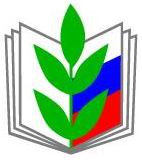 ПРОФСОЮЗ РАБОТНИКОВ НАРОДНОГО ОБРАЗОВАНИЯ И НАУКИ РОССИЙСКОЙ ФЕДЕРАЦИИ(ОБЩЕРОССИЙСКИЙ ПРОФСОЮЗ ОБРАЗОВАНИЯ)САРАТОВСКАЯ ОБЛАСТНАЯ ОРГАНИЗАЦИЯПРЕЗИДИУМ ПОСТАНОВЛЕНИЕПРОФСОЮЗ РАБОТНИКОВ НАРОДНОГО ОБРАЗОВАНИЯ И НАУКИ РОССИЙСКОЙ ФЕДЕРАЦИИ(ОБЩЕРОССИЙСКИЙ ПРОФСОЮЗ ОБРАЗОВАНИЯ)САРАТОВСКАЯ ОБЛАСТНАЯ ОРГАНИЗАЦИЯПРЕЗИДИУМ ПОСТАНОВЛЕНИЕПРОФСОЮЗ РАБОТНИКОВ НАРОДНОГО ОБРАЗОВАНИЯ И НАУКИ РОССИЙСКОЙ ФЕДЕРАЦИИ(ОБЩЕРОССИЙСКИЙ ПРОФСОЮЗ ОБРАЗОВАНИЯ)САРАТОВСКАЯ ОБЛАСТНАЯ ОРГАНИЗАЦИЯПРЕЗИДИУМ ПОСТАНОВЛЕНИЕПРОФСОЮЗ РАБОТНИКОВ НАРОДНОГО ОБРАЗОВАНИЯ И НАУКИ РОССИЙСКОЙ ФЕДЕРАЦИИ(ОБЩЕРОССИЙСКИЙ ПРОФСОЮЗ ОБРАЗОВАНИЯ)САРАТОВСКАЯ ОБЛАСТНАЯ ОРГАНИЗАЦИЯПРЕЗИДИУМ ПОСТАНОВЛЕНИЕПРОФСОЮЗ РАБОТНИКОВ НАРОДНОГО ОБРАЗОВАНИЯ И НАУКИ РОССИЙСКОЙ ФЕДЕРАЦИИ(ОБЩЕРОССИЙСКИЙ ПРОФСОЮЗ ОБРАЗОВАНИЯ)САРАТОВСКАЯ ОБЛАСТНАЯ ОРГАНИЗАЦИЯПРЕЗИДИУМ ПОСТАНОВЛЕНИЕПРОФСОЮЗ РАБОТНИКОВ НАРОДНОГО ОБРАЗОВАНИЯ И НАУКИ РОССИЙСКОЙ ФЕДЕРАЦИИ(ОБЩЕРОССИЙСКИЙ ПРОФСОЮЗ ОБРАЗОВАНИЯ)САРАТОВСКАЯ ОБЛАСТНАЯ ОРГАНИЗАЦИЯПРЕЗИДИУМ ПОСТАНОВЛЕНИЕ 22  декабря  2020г.
г. Саратов
г. Саратов
г. Саратов
г. Саратов
№8О плане работы комитета Саратовской областной организации Профессионального союза работников народного образования и науки РФ на 2021 годГ.Н.Попова, Н.Н.Тимофеев О плане работы комитета Саратовской областной организации Профессионального союза работников народного образования и науки РФ на 2021 годГ.Н.Попова, Н.Н.Тимофеев О плане работы комитета Саратовской областной организации Профессионального союза работников народного образования и науки РФ на 2021 годГ.Н.Попова, Н.Н.Тимофеев №№ТематикаСрокиОтветственные1.Выходные и праздничные дни в 2021 годуянварьТ.А.Гордеева2.День семьисентябрьК.С.Каляева3.День пожилого человекаоктябрьК.С.Каляева4.Устав в новой формацииапрельГ.Н.Попова5.Повышение квалификации педагога. Время цифровизации.мартН.А.Буряк6.Студенческая инициатива.майМ.В.Шкитина7.Права молодого специалиста по охране труда.июньД.А.Сысуев8.Вступай в Профсоюз!августГ.Н.Попова9.Студенческая инициативаоктябрьМ.В.Шкитина10.Поздравим наших мам (ко Дню матери)ноябрьК.С.Каляева11.«Как живешь, молодой педагог?»декабрьН.А.Буряк12.Профсоюз помогдекабрьСпециалистыГ.Н.Попова14.Равняемся на лучших! (серия портретов победителей профессиональных конкурсов).по мере проведения конкурсовГ.Н.ПоповаЯнварьБалашовский  районБалашовский  районФевральБазарно-Карабулакский,  Новобурасский районыБазарно-Карабулакский,  Новобурасский районыМартМартАткарский  районАпрельФедоровский  районФедоровский  районМайХвалынский районХвалынский районИюльСГТУ,  СГЮАСГТУ,  СГЮААвгустДергачевский  районДергачевский  районСентябрьВПК, СОХТТ, СОПКВПК, СОХТТ, СОПКНоябрьТатищевский  районТатищевский  районДекабрьПитерский районПитерский районЯнварьБалашовский районФевральАлгайский район МартАткарский районАпрельФедоровский районМайЕршовский  районИюньИвантеевский районАвгустКраснокутский районСентябрьВольский  районОктябрьг.Саратов (один из районов)НоябрьРовенский районЯнварьМарксовский районФевральДуховницкий  районМартБалаковский районАпрельЕршовский  районМайКалининский  районИюньНовоузенский  районАвгустКраснокутский районСентябрьПетровский районОктябрьСоветский  районНоябрьЭнгельсский  районДекабрьБалтайский районЯнварьБалашовский политехнический лицейФевральАлгайский политехнический лицейМартГубернаторский  автомобильно-электромеханический техникум, Балаковский промышленно-транспортный техникум им.Н.В.Грибанова, Поволжский колледж технологий и менеджментаАпрельМарксовский политехнический лицейМайХвалынский агропромышленный лицейИюньИвантеевский политехнический лицейАвгустСаратовский техникум отраслевых технологий, СГУСентябрьСаратовский областной химико-технологический техникум, СОПК, ВПКОктябрьСаратовская государственная  юридическая академияНоябрьКраснопартизанский политехнический лицей